   2021-2022 Academic Year Scholarship Program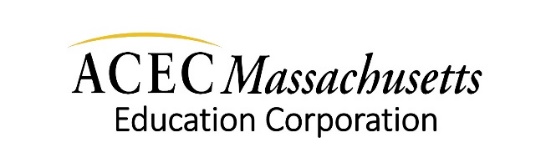 Application Deadline: January 29, 2021The ACEC/MA Education Corporation will award several scholarships for the 2021-2022 academic year. Submit your application to acecma@engineers.orgGuidelines & Eligibility 
General Scholarships Students must be entering their junior, senior, fifth, or master’s degree year, in the fall of 2021 to qualify for the general scholarships. In addition, a student must be a U.S. citizen pursuing a Bachelor’s or Master’s degree in engineering or in an accredited land surveying program to qualify. ABET accreditation of engineering programs for scholarship applicants must conform to the following for the degree the student is pursuing:
Bachelor’s DegreeStudent must be in an ABET-accredited engineering or land surveying program.
Master’s DegreeStudent must either be in an ABET-accredited Master of Science (MS) engineering program or have a Bachelor of Science (BS) degree from an ABET-accredited engineering program.Council of American Structural Engineers (CASE) Scholarship
Only students who are enrolled in a Master’s degree program for Structural Engineering in fall of 2021 will be eligible for the CASE scholarship. Student must either be in an ABET-accredited MS engineering program or have a BS degree from an ABET-accredited engineering program.
An ABET-accredited engineering program is one that conforms to the ABET Engineering Accreditation Commission (EAC) standards. To view a list of ABET, Inc.’s EAC accredited engineering programs, visit ABET’s website at www.abet.org.
Note: For ACEC/MA Education Corporation Scholarship: a student must be enrolled in an ABET-accredited Massachusetts engineering or land surveying program or must be a Massachusetts resident enrolled in an ABET-accredited engineering or land surveying program in Massachusetts or another state. A student can receive more than one scholarship during the student’s academic career. ACEC/MA Education Corporation Scholarships payments will be made to the students.If a student’s application is submitted to the ACEC Research Institute: the student can receive only one ACEC scholarship during the student’s academic career. In the case of awards on the ACEC national level, payments will be made to the academic institution beginning July 1, 2021 for the 2021-2022 academic year.Applications should be as complete as possible. Each portion of the application has a specific point value. Judges will score each section separately. Incomplete applications will not be considered. For further information on scoring guidelines, click here. 
ScoringCumulative Grade Point Average: 20 pointsEssay: 25 points
Essays must be typed. Points may be lost for poor grammar, incorrect spelling, or lack of neatness. Proofread carefully.Work Experience: 27 points
Work experience will be limited to the last three years prior to the date of the application. List your most recent work experience first and include any jobs held during high school if within the three-year period. Indicate the year in school during which you held a particular position. Indicate if your work experience was in the form of work-study, co-op, or practicum. Clearly identify the nature of the business of the listed employers; in particular, note consulting engineering or land surveying firms. Be complete and accurate. List additional experience on a separate sheet and attach if necessary. The more experience you list, the higher your potential score.Recommendation: 15 points
A recommendation is needed from a consulting engineer, land surveyor or engineering professor. Use the attached form—a letter is not sufficient. Letters sent in addition to forms will not be read. Greater weight will be given for a recommendation from a consulting engineer who is a Professional Engineer or Professional Land Surveyor. The evaluator must send the recommendation directly to the state Member Organization (ACEC/Massachusetts Education Corporation in this case)Extracurricular College Activities: 13 points
List all college activities under the indicated categories and years. Include offices held and other leadership roles in any organizations. Be as complete as possible. If there are no activities, write “none”. The more activities you list, the higher your potential score.
Application Checklist Completed official 2021 ACEC Application Form – Use current application formSelect General Scholarships or Specialty (CASE) ScholarshipABET Accredited Engineering Program under Engineering Accreditation Commission (EAC)Properly Signed by ApplicantProperly Signed by Dean or ProfessorEssayACEC Research Institute Recommendation FormACEC Research Institute Scholarship Payment Activation Form Official Transcript – Including 2020 Fall Semester Grades
Submission and Questions
Submit your application, transcript and recommendation by email to acecma@engineers.orgQuestions? Contact the ACEC/MA Education Corporation (Meghan Jones or Abbie Goodman) at acecma@engineers.org or 617-227-5551.Official 2021-2022 Scholarship Application
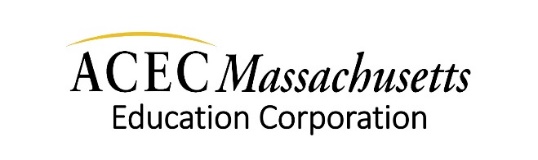 Applicant’s Name:  				I am applying for the following scholarship (select only one):		General Scholarships 		Coalition of American Structural Engineers (CASE) Scholarship 
Note: To qualify for the CASE scholarship, you must be enrolled in a Master’s degree program in Structural Engineering in the fall of 2021. Students who qualify for the CASE scholarship may be considered for the Scholar of the Year scholarship.
In the fall of 2021, I will enter (indicate one): 	 Junior year	 Senior year	 Fifth-year	 Master’s	College/University: 		Degree/Discipline expected (with date):	

Include certified grade transcript(s), including 2020 Fall Semester, and clearly identify your cumulative grade point average(s) on a four-point scale:	My Bachelor’s (Undergraduate) GPA is: 		My Master’s GPA is:	General Information	Home Address:  		College Address:	       Phone:	Cell Phone: (           )	School: (           )	       Email Address: 	Personal Information	Age:		Date of Birth:		Citizenship:		Current College/University	Name:		Address:		Date Admitted:	Educational Background	List most recent additional educational institution first. Use additional sheets and attach if necessary.	College/University & Address:		Dates of Attendance:			College/University & Address:		Dates of Attendance:		Date of Graduation:		Secondary School (High School) & City:		Dates of Attendance:		Date of Graduation:	Work Experience	Work experience is limited to the last three years prior to the date of your application. List most recent work experience first. Use additional sheets and attach if necessary.	Employer:		Address:		Dates:		Total Time (Months):		Hrs/Week:		Supervisor’s Name and Title:		Your Position:		Duties:		Year in School:		 Type of Business:		Employer:		Address:		Dates:		Total Time (Months):		Hrs/Week:		Supervisor’s Name and Title:		Your Position:		Duties:		Year in School:		 Type of Business:		Employer:		Address:		Dates:		Total Time (Months):		Hrs/Week:		Supervisor’s Name and Title:		Your Position:		Duties:		Year in School:		 Type of Business:	College Activities	List activities under the following categories for indicated years. Include summer activities as part of the subsequent school year. Identify leadership positions held in the listed activities or organizations. Use additional sheets and attach if necessary.	Student Organizations	Year 2018-19:		Year 2019-20:		Year 2020-21:		Community Activities	Year 2018-19:		Year 2019-20:		Year 2020-21:		Organized Athletics and/or Musical Activities	Year 2018-19:		Year 2019-20:		Year 2020-21:	Other	Year 2018-19:		Year 2019-20:		Year 2020-21:	EssayOn a separate sheet of paper write a short essay (limit your response to 500 words) on the following topic:        
Describe how consulting engineering firms provide value to their clients and long-term benefits to their communities.Your interest, understanding and commitment to the business and management of the profession are important and should be reflected in the essay.Permission To Release or Validate InformationBy signing this application, I authorize ACEC Research Institute and ACEC/Massachusetts Education Corporation to confirm and/or release any information included on this application.	Applicant’s Signature:		Date:	
	I have reviewed this application and I recommend the student for consideration.	Dean or Professor’s Signature:		Date:	

Dean or Professor Contact Name: 	

Dean or Professor email: 	

Dean or Professor phone:  	Scholarship Recommendation Form 
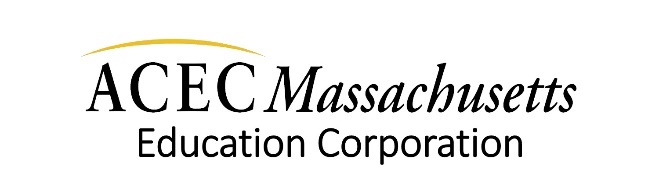 Name of Student:		Name of School:		Degree/Discipline Expected:		Date Expected:		Recommendor Name:		Recommendor Title: 		Recommendor Organization:		You are (indicate one):       Engineering professor	  Consulting engineer	  Land Surveyor		Address:		How long, how well, and in what capacity have you known the applicant?:	Please rate the student in each of the following categories (rating 1, 2, 3, 4, or 5; with 1 the lowest and 5 the highest).  Rate each category as best you can, do not leave any catergory without a rating point.	Rating	Use space below to explain your answers	Cooperation					Leadership					Initiative					Industrious					Dependability					Courtesy					Attitude					Communication				TOTAL POINTS		      Why will the student be a good engineer or land surveyor?  		Signature:		Date:	

Please complete this form: One-Year Scholarship Activation Form
Payment to your college or university will not be made without this form. Please type or print clearly. This will be submitted to the ACEC Research Institute if your application is forwarded by the ACEC/Massachusetts Education Corporation.
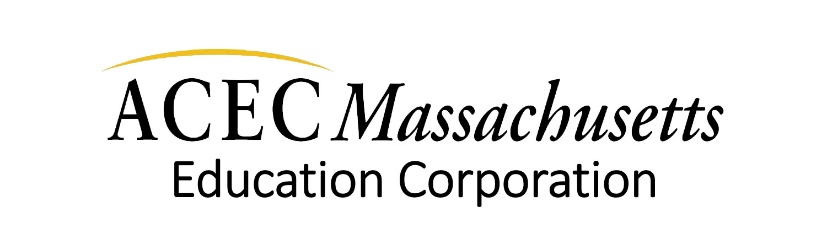 
__________________________________________________________________________________________________ Full Name 


__________________________________________________________________________________________________ Home Address 


__________________________________________________________________________________________________ City, State, Zip 


__________________________________________________________________________________________________ Home Phone | Cell Phone 


__________________________________________________________________________________________________ Email address 


__________________________________________________________________________________________________ College You Will be Attending in Fall 


__________________________________________________________________________________________________ College Address Where Payment Should be Sent (for example, Virginia Tech – Bursars Office) 


__________________________________________________________________________________________________ City, State, Zip Complete this form and return to the ACEC/MA Education Corporation email acecma@engineers.org by January 29, 2021Name of Member Organization’s Scholarship Organization: ACEC/MA Massachusetts Education CorporationAddress  The Engineering Center, One Walnut St, Boston, MA 02108Tel:   617-227-5551	    Email acecma@engineers.org